SECRETARIA DE ESTADO DE EDUCAÇÃO DE MINAS GERAIS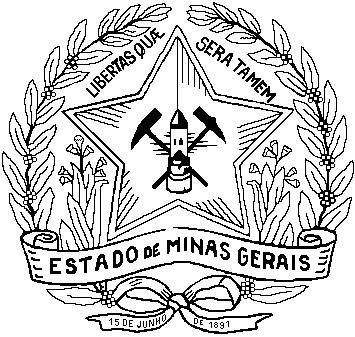 SUBSECRETARIA DE DESENVOLVIMENTO DA EDUCAÇÃO BÁSICASUPERINTENDÊNCIA DE DESENVOLVIMENTO DO ENSINO MÉDIODIRETORIA DE EDUCAÇÃO DE JOVENS E ADULTOSRELAÇÃO DE CESEC CREDENCIADOS PARA FUNCIONAMENTO DA BANCA PERMANENTE DE AVALIAÇÃOREGIONAL CENTRO1. CESEC Prof. José Martins Sobrinho - Av. Pref. Mário Rodrigues Pereira, 07 - Ed. Metrópole - Centro - Fone: (31) 3763 5012         CONSELHEIRO LAFAIETE - SRE Cons. Lafaiete  2. CESEC Dr. Fábio Botelho Notini – Av.Divino Espírito Santo, 771 – Bairro Sidil - Fone: (37) 3221 0847 - DIVINÓPOLIS - SRE     Divinópolis    3. CESEC Monsenhor Geraldo Mendes Vasconcelos - Rua Messias Macedo, 580 - Macedos - Fone: (37) 3351 3700 - ARCOS     SRE Divinópolis4. CESEC Poeta Murilo Mendes – Rua Itambé, 49 - Floresta - Fone: (31) 3273 6844 - BELO HORIZONTE    SRE Metropolitana A  5. CESEC de Betim - Rua Rio de Janeiro, 80 - Bairro Brasiléia - Fone: (31) 3532 3229 - BETIM - SRE Metropolitana B 6. CESEC Clemente de Faria - Av. Tom Jobim, 2.597 - Cid. Industrial - Fone: (31) 3333 4734 - 3361 5157 - CONTAGEM    SRE Metropolitana  B7. CESEC de Ibirité - Rua Botafogo, 12 - Duval de Barros - Fones: (31)3385 2715 / 3385 3949 - IBIRITÉ - SRE Metropolitana B8. CESEC de Justinópolis - Av. Denise Cristina da Rocha, 1720 - Cerejeiras - Fone: (31)3632 2809 - RIBEIRÃO DAS NEVES     SRE Metropolitana C      9. CESEC Maria Vieira Barbosa - R. Pe. Pedro Pinto, 775 - Venda Nova - Fone (31) 3408 6314 - BELO HORIZONTE     SRE Metropolitana C     10. CESEC Conjunto Habitacional Caieiras - Rua Maria Saliba Nassif, 80 - Fone: (31)  3621 4395 - VESPASIANO - SRE       Metropolitana C  11. CESEC Dona Afonsina - R. Sacramento, 137- Centro -  Fone: (37) 3232  2909 - PARÁ DE MINAS - SRE Pará de Minas - 12. CESEC de Sete Lagoas - Av. Pref. Alberto Moura, 267 - Nova Cidade - Fone: (31) 3773 7016 - SETE LAGOAS      SRE Sete Lagoas REGIONAL VALE DO AÇO1. CESEC Prof. Celso Simões Caldeira - R. Cel. Pedro Martins, 16 - Centro - Fone: (33 ) 3321 6474 - CARATINGA - SRE     Caratinga2. CESEC João Guimarães Rosa - R.São Clemente, 70 - Novo Cruzeiro - Fone: (31) 3825 4119 - IPATINGA - SRE Coronel    Fabriciano  3. CESEC Prefeito José Romero Duque - R. Antônio Mateus, 80 - Vila Nova -  Fone: (33) 3241 2140 - MANTENA - SRE     Governador Valadares   4. CESEC de Governador Valadares - R. Leonardo Cristino, 3520 - Centro - Fone: (33)3276 8109 - GOVERNADOR      VALADARES - SRE Gov. Valadares 5. CESEC Durcelino da Silva Reis - Pça. Néria Coelho Guimarães, 179 - Centro - Fone: (33) 3421 1836 - GUANHÃES      SRE Guanhães    6 .CESEC Prof. Hiram de Carvalho - R. Amaral Franco, 221 - Centro -  Fone: (33) 3331 2573 - MANHUAÇU - SRE Manhuaçu  7. CESEC  Profa. Dorinha Ferreira - Av. Madalena Pereira dos Santos, 126 - Vila São Joaquim - Fone: (31) 3831 5098 -     ITABIRA - SRE Nova Era 8. CESEC de Teófilo Otoni - Rua Dr. João Antônio, 289 - Centro - (33) 3521 2271 - TEÓFILO OTONI - SRE Teófilo Otoni REGIONAL ZONA DA MATA1. CESEC Gov. Bias Fortes - R. Irmã Gertrudes Monozi, s/nº - São Francisco - Fone: (32) 3721 2095 - MURIAÉ - SRE Muriaé   2. CESEC Profa. Vera Parentoni - R. Prof. Raimundo Martiniano Ferreira, 338 - Jard. Guarapiranga - Fone: (31) 3881 1624     PONTE NOVA - SRE Ponte Nova 3. CESEC Dr. Altamiro Saraiva - R. Afonso Pena, 97 - Centro - Fone: (31) 3891 6182 - VIÇOSA - SRE Ponte Nova 4. CESEC Prof. José Américo da Costa - R. Rossino Bacarini, 196 – Tejuco -  Fone: (32)3371 4862 - SÃO  JOÃO DEL REI     SRE São João Del Rei   5. CESEC Prof. José Carneiro de Castro - R. do Divino, 41 - Centro - Fone: (32) 3531 1634 -  UBÁ - SRE Ubá  REGIONAL NORTE1. CESEC Querubim Fróes Otoni - R. Tudy Tupy, 279 - Centro - Fone: (33) 3721 1417 -  ALMENARA - SRE Almenara 2. CESEC de Curvelo - R. Dirceu Augusto Alemão, 80 - Bom Jesus - Fone: (38) 9824 2696 (Celular do CESEC) - CURVELO     SRE Curvelo  3. CESEC Juscelino Kubitscheck de Oliveira - Largo Dom João, 78 - Dom João- Fone: (38) 3931 2555 - DIAMANTINA     SRE Diamantina   4. CESEC Padre Cleto Altoé - Av. Brasil, 313 - Centro - Fone: (38) 3821 2818 - JANAÚBA - SRE Janaúba 5. CESEC de Montes Claros - R. Benjamin dos Anjos, 259  -  Melo- Fone: (38) 3221 8447-  MONTES CLAROS - SRE Montes     Claros 6. CESEC Umbelina Diniz - R. A, 53 - Conj. Veredas - Fone: (38) 3741 1329 - PIRAPORA- SRE Pirapora REGIONAL SUL1. CESEC Prof. João de Oliveira Barbosa - Rua Sebastiana Cândida de Jesus, 630 - Vila Valdemar Carvalho     Fone: (35) 3832 2301 - CAMPO BELO - SRE Campo Belo 2. CESEC Profª Noêmia Goulart Ferreira - R. Pres. Arthur Bernardes, 95 - N.Sra. de Fátima - Fone: (35) 3332 2411    SÃO LOURENÇO - SRE Caxambu 3. CESEC Alda Polastre - R. Pimenta de Pádua, 942 - Centro - Fone: (35) 3531 4693 -  SÃO SEBASTIÃO DO PARAÍSO    SRE São Sebastião do Paraíso   4 .CESEC Padre Mário Pennock - R. Miguel Braga, 330 - Boa Vista - Fones: (35) 3623 6695 / 3629 0046 (Telefax)    ITAJUBÁ - SRE Itajubá  5. CESEC Dona Emília Leal - R. Dr. Carvalho, 281 - Centro - Fone: (35) 3521 3944 -  PASSOS - SRE Passos6. CESEC Profa. Heloísa Lacerda -  Av. João Pinheiro, 1672 - Vila Cruz -  Fone: (35)3722 2306 - POÇOS DE  CALDAS    SRE Poços de Caldas 7. CESEC Profa. Hermelinda Toledo -  Av. Dr. Lisboa, 31 - Centro - Fone: (35) 3422 9386 - POUSO  ALEGRE    SRE Pouso Alegre 8. CESEC Dr. Tancredo de Almeida Neves - Pça. Olegário Maciel, 12 - Centro -  Fone: (35) 3295 3058 - MACHADO   SRE Varginha REGIONAL TRIÂNGULO1. CESEC Clorinda Martins Tavares - R. Trinta e Quatro, nº 1670 - Centro - Fone: (34) 3268 1795 - ITUIUTABA     SRE Ituiutaba 2. CESEC Zenith Campos - Pça. Rio Branco, 156 - Centro - Fone: (34) 3842 5029 - MONTE CARMELO - SRE Monte Carmelo3. CESEC Cândida Pimentel Ulhoa - Av. Olegário Maciel, 908 - Centro - (38) 3671 5655 / 3671 3822 - PARACATU      SRE Paracatu    4. CESEC Júlio Martins Ferreira - R. Djalma Torres, 577 - Centro - Fone: (38) 3676 4230 - UNAÍ - SRE Unaí 5. CESEC Ordalina Vieira Roriz da Costa - R.Ceará, 488 - Cristo Redentor - Fone: (34) 3821 1950 - PATOS DE  MINAS     SRE Patos de Minas 6. CESEC Doralice Alves Rodrigues - R. Quintiliano Alves, 1657 - Centro - Fone: (34) 3831 5938 - PATROCÍNIO     SRE Patrocínio  7.CESEC de Uberaba - R. Ceará, 665 - Santa Maria - Fone: (34) 3311 5499 -  UBERABA - SRE Uberaba 8. CESEC de Uberlândia - R. Prata, 649 – Aparecida- Fone: (34) 3232 6404 – UBERLÂNDIA - SRE Uberlândia   9. CESEC JK - R. Sacramento, 41 - Jóquei Clube -  Fone: (34)3241  4691 - ARAGUARI - SRE Uberlândia 